Grows in USDA hardiness zones 4-9NamesScientific Name: Fraxinus AmericanaCommon Name: White AshDescriptionHeight: 50-80 ftSpread: 40-50 ftTrunk/Branches: Medium rateLeaf Length: 8-15 in5-9 leafletsLeaf ColorDark Green all year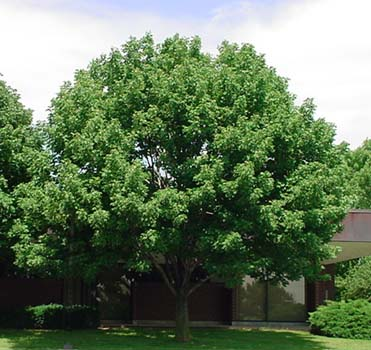 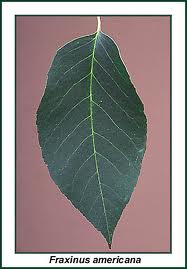 